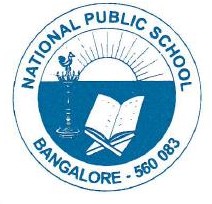 CIRCULARS/NPS/ACAD/2022-23/P 05AY 2022-2023Term I MR I –Timetable Grade- I to VRegards, PrincipalNPS, GottigereDate/ DayIIIIIIIVDate/ DayV20/06/22MondayKannadaEnglishEnglishMaths27/06/22MondayScience21/06/22TuesdayHindiKannadaSSTScience28/06/22TuesdayMaths22/06/22WednesdayEnglishHindiScienceEnglish29/06/22WednesdayKannada23/06/22ThursdayMathsEVSMathsSST30/06/22ThursdayHindi24/06/22FridayEVSMathsKannadaHindi01/07/22FridaySST27/06/22MondayHindiKannada04/07/22MondayEnglish